СРЕДНО  УЧИЛИЩЕ “Св. ПАИСИЙ ХИЛЕНДАРСКИ”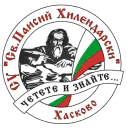 гр. Хасково, ул. “Кресна” №1, тел. 62 41 20, 62 45 34, факс 62 41 34, e-mail: info-2601026@edu.mon.bgРезолюция:.........................................................................................................................Директор:.............................................                    / Нина Стайкова/Вх. № ................/ ............................ДО                                                                 ДИРЕКТОРА                                                                  СЪГЛАСУВАЛ:.............................НA СУ “СВ. П. ХИЛЕНДАРСКИ”                             Кл. ръководител:............................ГР. ХАСКОВО                                                                Остава да ползва.............дниЗАЯВЛЕНИЕот ................................................................................................................................................родител на ..................................................................................................................................,ученик в ................. клас за учебната ………../……… година адрес и тел. за контакт: ......................................................................................................................Относно: Отсъствия по уважителни причини до 7 дни в една учебна годинаУВАЖАЕМА ГОСПОЖО ДИРЕКТОР,Моля на основание чл. 62, ал. 1, т. 4 от Наредбата за приобщаващото образование да разрешите отсъствието на сина /дъщеря/ ми ................................................................................................................................................. ученик/чка/ в .............. клас за учебната …....…/….….. година считано от ………………… до ………………….              Отсъствията се налагат поради ........................................................................................................................................................................................................................................................................................................................................................................................................................................./вписват се причините, които налагат отсъствието/Надявам се да счетете изложените причини за основателни и да разрешите отсъствието. В случай на отказ моля да бъда уведомен/а своевременно.С уважение................................Дата: .........................................